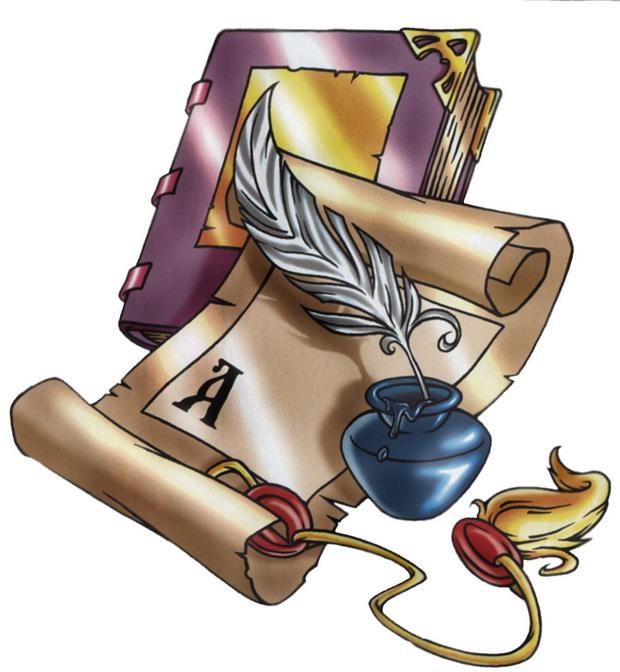 С 13февраля по 17 февраля 2017 годаНеделя естественно – гуманитарных наук, посвящённая      25-летию Азовского немецкого национального муниципального района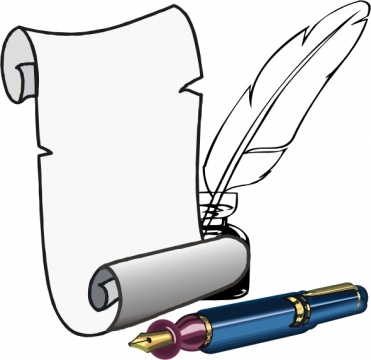 ПятницаДень истории1.Исторический марафон для учащихся 5-11 классов «Из истории сел Азовского района»2.«Фестиваль, посвящённый 25 – летию Азовского района». Закрытие недели предметов естественно – гуманитарного цикла.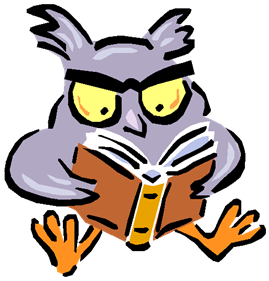 